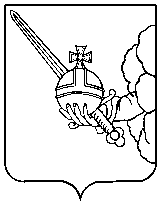 П О С Т А Н О В Л Е Н И ЕАдминистрации города ВологдыОт  9 апреля 2024 года				                             №         428       	О внесении изменений в нормативные затраты на обеспечение функций Департамента имущественных отношений Администрации города ВологдыВ соответствии с постановлением Администрации города Вологды 
от  11 декабря 2015 года № 9501 «О порядке определения нормативных затрат на обеспечение функций органов местного самоуправления, включая подведомственные казенные учреждения» (с последующими изменениями), на основании статей 27, 44 Устава городского округа города Вологды ПОСТАНОВЛЯЮ:1. Внести в пункт 16 нормативных затрат на обеспечение функций Департамента имущественных отношений Администрации города Вологды, утвержденных постановлением Администрации города Вологды от 18 июля 
2016 года № 855 (с последующими изменениями), следующие изменения:1.1. В графе третьей строки 1 таблицы № 15 цифры «70657» заменить  цифрами «76231».1.2. В сноске цифры и слова «8 февраля 2023 года № 134» заменить  цифрами и словами «1 февраля 2024 года № 112».2. Департаменту имущественных отношений Администрации города Вологды обеспечить размещение в единой информационной системе в сфере закупок настоящее постановление в течение семи рабочих дней со дня его принятия.	3. Настоящее постановление подлежит размещению на официальном сайте Администрации города Вологды в информационно-телекоммуникационной сети «Интернет».Исполняющий обязанности Мэра города Вологды                                                                                 А.Н. Накрошаев